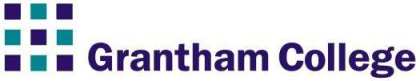 APPLICATION FOR CHILDCARE COSTSThis section must be completed by Nursery or ChildminderI confirm that I/we are providing childcare for the above child/ren covering the following days/time per week: ***Bank DetailsAll payments will be made via BACs on receipt of monthly invoices.   Payments will not be made in advance.  All payments will be made direct to the nursery/childminder. Invoices should show; Name of the student, name of the child/children, full details of days/weeks/dates of claimAll payments are based on student attendance on their course. Students will only get assistance for childcare whilst the student is in timetabled classes.Awards are based on the information above.  Changes in rates due to annual rises, or due to the age of the child are not covered.  You must inform us of any possible changes in rates at the start of the academic year.If funding is withdrawn the student is responsible for payment of any outstanding accounts.Grantham College will process the information you have provided in accordance with the Data Protection Act 1998.  The data will be processed for purposes connected with the student’s studies.  The College will record and hold securely any information of a personal or sensitive nature.I confirm that the above is a true record of care supplied and I will notify the College if there are any changes.  I understand the points listed above.Signature: ____________________________________________________   Date: ____________________________________Name:  ______________________________________________________   Position: __________________________________GRANTHAM COLLEGE CALENDAR 2022/23FURTHER EDUCATION STUDENT ATTENDANCE DATESACCESS TO COLLEGE DAY (ADDITIONAL NEEDS)Thursday 1 September 2022First Year InductionsFriday 2 September 2022 and Monday 5 September 2022Returners’ InductionsTuesday 6 September 2022For office  use only:For office  use only:Date Received:Signature:Company NameReg. No:Name of contactAddressPost Code:Telephone NumberEmailStudent NameName of Child/renDate of birth:Date of birth:Date of birthMondayTuesdayWednesdayThursdayThursdayFridayNo. of children in your careNo. of hours in your careTotal cost per day££££££Total cost per weekTotal cost per week£*** You must only claim for the hours above the ’15+ hours free childcare’ entitlement, if applicable.*** You must only claim for the hours above the ’15+ hours free childcare’ entitlement, if applicable.*** You must only claim for the hours above the ’15+ hours free childcare’ entitlement, if applicable.*** You must only claim for the hours above the ’15+ hours free childcare’ entitlement, if applicable.*** You must only claim for the hours above the ’15+ hours free childcare’ entitlement, if applicable.Sort CodeAccount numberAUTUMN TERM Tuesday 6 September to Friday 16 December 2022Half term: Monday 24 October to Friday 28 October 2022Bank holidays: Monday 26 December 2022Tuesday 27 December 2022Restricted leave:Monday 19 December 2022Closure days: Thursday 22 December 2022 Friday 23 December 2022 Wednesday 28 December 2022Thursday 29 December 2022 Friday 30 December 2022 69 days(13 weeks 4 days)SPRING TERMThursday 5 January to Friday 31 March 2023Half term:Monday 13 February to Friday 17 February 2023Bank holidays:Monday 2 January 2023 Friday 7 April 2023Monday 10 April 202357 days(11 weeks 2 days)SUMMER TERMWednesday 19 April to Tuesday 11 July 2023Half term:Tuesday 30 May to Friday 2 June 2023Bank holidays:Monday 1 May 2023Monday 29 May 2023Monday 28 August 2023Restricted leave:Monday 21 August 2023 to Thursday 31 August 202354 days(10 weeks 4 days)Total 180 days/ 36 weeksTotal 180 days/ 36 weeks